Koncertprogram 2000 – 200114. september kl. 19,30		Katrine Gislinge, Klaver5. oktober kl. 19,30		Elvekjær (klaver) og Soo-Kyung Hong (cello)5. november kl. 16,00		Mad Cows Sing (B. Koppel, Boekhoorn, Enevold, Thomsen				N. Koppel, Sjelbjerg, Andersen)4. februar kl. 15,30		Trio Ondine (Quist Hansen, Heide, Slaatto)19. februar kl. 19,30		Leipziger Quartett (Strygekvartet)22. marts kl. 19,39		Sam Heywood (klaver)23. april kl. 19,30		Debuttanter fra konservatoriernes solistklasser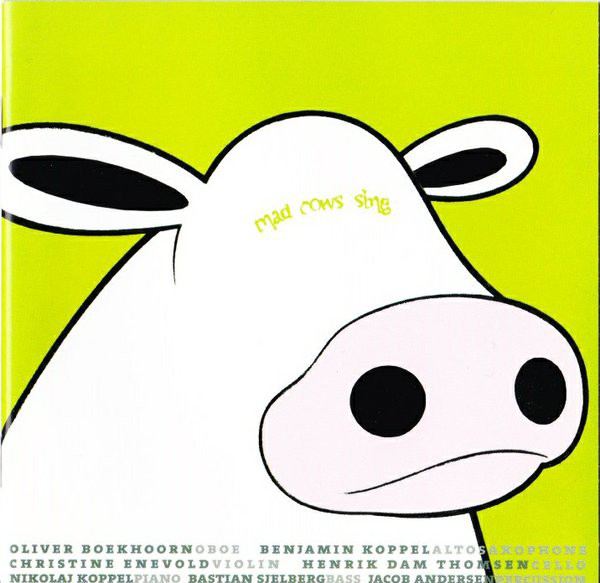 